Archway VeritasNovember 14, 2021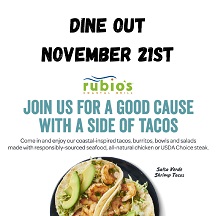 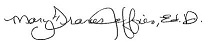 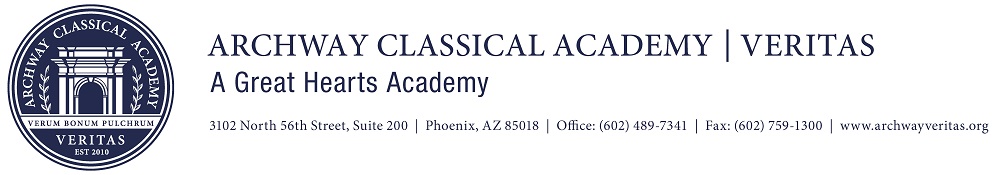 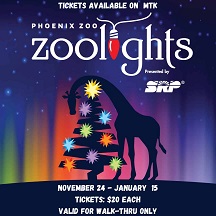 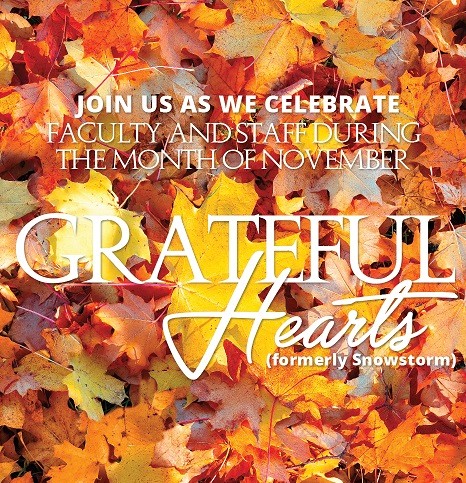 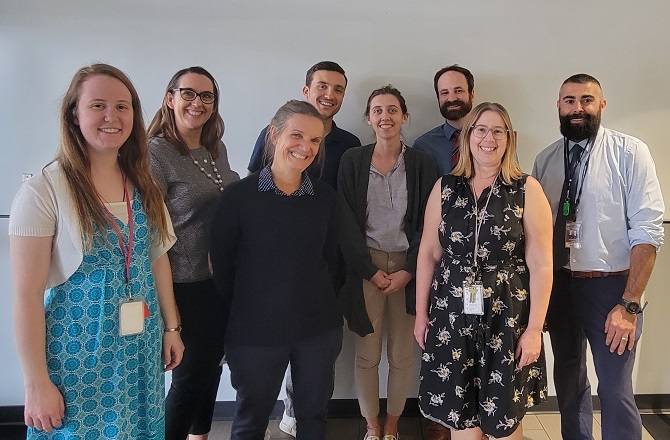 